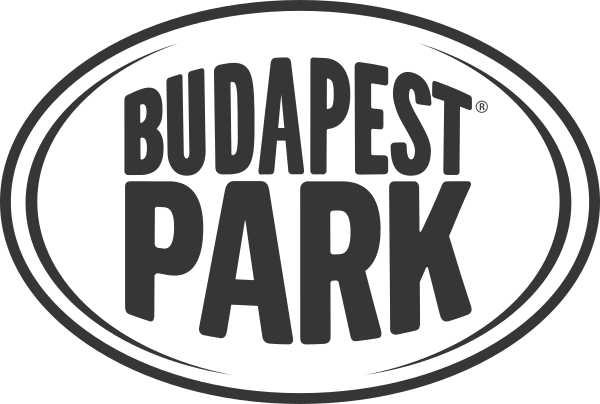 Új helyszínekkel éled újjá a Budapest ParkEurópa legnagyobb szabadtéri szórakozóhelye, a Budapest Park április 27-én nyitja újra a kapuit teljesen új, az urbánus világot megidéző dekorációval, egy vadonatúj, a hétköznapokat is különlegessé tevő helyszínnel és természetesen kedvenc hazai és a legmenőbb külföldi előadókkal. Budapest fesztiválközpontja, a Budapest Park immáron hatodik nyáron hozza el számunkra a legaktuálisabb és legnépszerűbb külföldi és hazai előadókat. A Park azonban többet nyújt, mint egy éjszakai szórakozóhely: szabaduló szobák, hétvégi gyermekprogramok, egyedülálló, exkluzív helyszínek, izgalmas dekorációk, mostantól pedig kertmozi és egy egésznap nyitva tartó oázis, a Nagyszünet is nyitva áll a nagyérdemű előtt.A Budapest Park április 27-én - a Kelemen Kabátban felvezetésével - az Irie Maffiával nyitja kapuit, pénteken Rúzsa Magdi koncertezik, míg szombaton Majka & Curtis vadítja be a bulit. És ez még csak a kezdet…Nagyszünet egész napA Park mostantól nemcsak éjszaka, de nappal is menekülési utat kínál a valóságból, pontosabban a hétköznapok szürke monotonitásából. A Nagyszünet a Sportkert helyén, hétfőtől szombatig, délelőtt 11-től, egészen este 10-ig nyújt kényelmes alternatívát a belvárosi kávézók és irodák világában. Heti kétszer pedig kertmozivá alakul, tematikus vetítésekkel. A többfunkciós pihenőhely buja kerttel, hintaággyal, hangulatos lampionjaival és fűbenfekvésre csábító, puha gyepjével akkor is remek találkozási pont, ha éppen nem a koncertre mennénk. A háttérben kellemes chillout zene segíti az ellazulást, mely mellé finom limonádék és igazi kávékülönlegességek dukálnak, ha pedig megéheznénk, a város legjobb foodtruckjainál csillapíthatjuk éhségünket. A foodturckok ráadásul hetente cserélődnek, így a nyár alatt, anélkül, hogy kimozdulnánk a kertből, végigkóstolhatjuk a mozgó gasztronómia legkiválóbb fogásait. Ha unod már az irodák szürkeségét itt napsütötte, barátságos környezetben végezheted napi teendőidet, a Nagyszünetet ugyanis a szó szoros értelmében, open office-ként is használható, wifivel és konnektorral. A munka után pedig jöhet a sör és a haverok. Megújult látvány2017-ben megjelenésében is frissít a Park. Ezúttal az Artlocator művészeti magazinnal és Etentuk Inemesittel együttműködve kértek fel tehetséges, streetart művészeket, akik egy laza, a valósághoz közelebbi urbánus világot álmodtak meg. Kovács Budha Tamás, Illés Fork Imre és társaik festették újjá a szórakozóhelyet, a tarka alkotások és a zene pedig garantáltan kirángatnak a hétköznapokból.  És a Park - mint élő organizmus - a nyáron is változni fog, művészeti installációkkal, újabb és újabb látványosságokkal bővül majd. Skybox – legmagasabb magasságban és minőségben isÚj, exkluzív helyszínnel is bővül a Park. A Skybox egy hipermenő, 30 fős terasz, a Park legmagasabb pontján, ahonnan belátni az egész színpadot és a táncteret is. Nemcsak magasságban, minőségben is a legjobbat nyújtja, ahol előre bekészített italok és légkondi várja az oda jegyet váltókat. Persze, a többi terasz is nyitva áll idén is, melyek mindegyikén készpénz mentes, azaz egyérintéses rendszer vár, hogy minél kevesebb időt kelljen sorban állással tölteni. Park Special A Budapest Park a főváros nagyszínpada, ami ezúttal is egy sereg megismételhetetlen produkciónak ad helyet. Ide sok zenekar külön show-val készül, itt tartják lemezbemutatóikat, szülinapjaikat vagy éppen egyetlen pesti bulijukat, ami ma csak egy buli az holnap már legenda. Special koncertekből idén sem lesz hiány: csak itt lép fel Budapesten Majka & Curtis, a Margaret Island, Rúzsa Magdi, a Belga, a Punnany Massif, a Wellhello, a Halott Pénz, a Vad Fruttik, a TNT, Demjén Ferenc és az Amorf Ördögök, akiknek ez egyben egyetlen magyarországi koncertjük is lesz ez az idén. Innen indul a Budapest Bár összes eddigi tagját felvonultató 10 éves jubileumi turnéja, de a Kistehén is itt ünnepli 15 éves jubileumát, a hiperkarma és a Brains pedig itt tartja lemezbemutató koncertjét. És ne feledkezzünk el a vendégzenekarokról sem, hiszen a Park minden este teret ad egy feltörekvő zenekar bemutatkozásának is.Idén sem lesz hiány külföldi nagy nevekben sem. 12 év után visszatér Budapestre Marilyn Manson, új lemezével köszönthetjük a Parov Stelart és Damian Jr. Gong Marley-t, érkezik a magyar közönség egyik nagy kedvence, a downtempo egyik legnagyobb neve, a washingtoni Thievery Corporation, az örökös kedvenceket pedig a Scooter és Dj BoBo képviseli majd. Emellett először jön Budapestre a Foster The People, a június pedig a punk-rock hónapja lesz: a Sum41, a Simple Plan, a Good Charlotte és vendégzenekaraik hozzák el kamaszkorunk legjobb slágereit. Buli a buszmegállóbanA Budapest Park új, kültéri plakátjai szinte megszólalnak. Sőt, nem is csak szinte, a Lara APP letöltésével ugyanis, ha a plakátra irányítjuk a készülékünket, a kép szó szerint életre kell. Késik a villamos? Egy szempillantás alatt belecsöppenhetsz egy igazi parkos buliba, legyen szó a Punnany Massif, az Amorf Ördögök, Caramel, vagy épp a Margaret Island koncertjéről. Hogyan működik mindez? Kattints ide, majd kezdődhet a „plakát táncoltatás.”  Ha pedig már belejöttél, egy fotó, videó vagy képernyőfotó elküldésével és a #nézzaplakátmögé használatával 5 db páros belépőt is nyerhetsz a Punnany Massif koncertjére. Budapest Park, 2017.04.25.Vető Viktória – presspresso - 204113504Eddig bejelentett koncertek:2017. április 27.	Irie Maffia, vendég: Kelemen Kabátban - Budapest Park				2017. április 28.	Rúzsa Magdi vendég: Lóci játszik I Budapest Park				2017. április 29.	Majka & Curtis live, vendég: Follow the flow / Budapest Park			2017. május 4. Margaret Island, vendégzenekar Mörk - Budapest Park			2017. május 5. Brains lemezbemutató - Budapest Park // vendégzenekar: RedRed		2017. május 6. Bëlga // Budapest Park				2017. május 7. MIZO Pöttömkert - Mintapinty zenekar			2017. május 11.	Random Trip lemezbemutató - Budapest Park - Ingyenes		2017. május 12.	30Y / vendég: Csaknekedkislány / Budapest PARK				2017. május 13.	Parov Stelar - The Burning Spider Tour / Belau / Budapest Park			2017. május 18.	Hiperkarma 'délibáb' lemezbemutató + AKPH live » Budapest Park	2017. május 19.	Magashegyi Underground, vendég: MARGE / Budapest Park			2017. május 20.	Halott Pénz - Budapest Park, vendég: Hősök2017. május 25.	Sub Bass Monster I Animal Cannibals - Budapest Park				2017. május 25.	Y-Production in the Park		2017. május 26.	Neoton Família, házigazda Dj Dominique - Budapest Park		2017. május 27.	Scooter 2017 I Budapest Park		2017. május 27.	Scooter Afterparty - Budapest Park		2017. június 1.	Pál Utcai Fiúk, vendég: Éva Presszó // Budapest Park		2017. június 2.	Punnany Massif, vendég: NB // Budapest Park		2017. június 8.	Fábián júliusi & Zoohacker - Budapest Park		2017. június 9.	Intim Torna Illegál // Budapest Park		2017. június 10.	Wellhello, vendégzenekar: Soulwave - Budapest Park 2017.		2017. június 13.	Simple Plan, Four Year Strong, Mallory Knox +1 - Budapest Park		2017. június 14.	SUM 41 (CA) + guests - Budapest Park		2017. június 16.	Vad Fruttik - Original / Budapest Park		2017. június 17.	Good Charlotte + guests - Budapest Park		2017. június 20.	Damian "Jr. Gong" Marley (JM) - Budapest Park		2017. június 20.	Damian "Jr. Gong" Marley Official Afterparty - Budapest Park		2017. június 21.	Thievery Corporation (US) + guests		2017. június 23.	Demjén Ferenc, vendég: Zävodi + Berkes Bänd // Budapest Park		2017. június 24.	PASO | Copy Con - Budapest Park		2017. július 1. TNT - Budapest Park		2017. július 4. Foster The People (US) + guests - Budapest Park		2017. július 6. 10 éves a Budapest Bár - Budapest Park		2017. július 20.	Marilyn Manson (US) - Budapest Park		2017. július 28.	Caramel lemezpremier, vendég: Freddie - Budapest Park		2017. augusztus 4. Amorf Ördögök vendég: BioRoBoT I Budapest Park		2017. augusztus 31. KiSTeHéN 15 - Budapest Park		2017. szeptember 2. Quimby / Budapest Park		2017. szeptember 15. Vad Fruttik - HighTech / Budapest Park		2017. szeptember 16. DJ BOBO 25. jubileumi turné @Budapest Park		